Основными требованиями к информированию граждан о порядке предоставления муниципальной услуги являются достоверность предоставляемой информации, четкость в изложении информации, полнота информирования.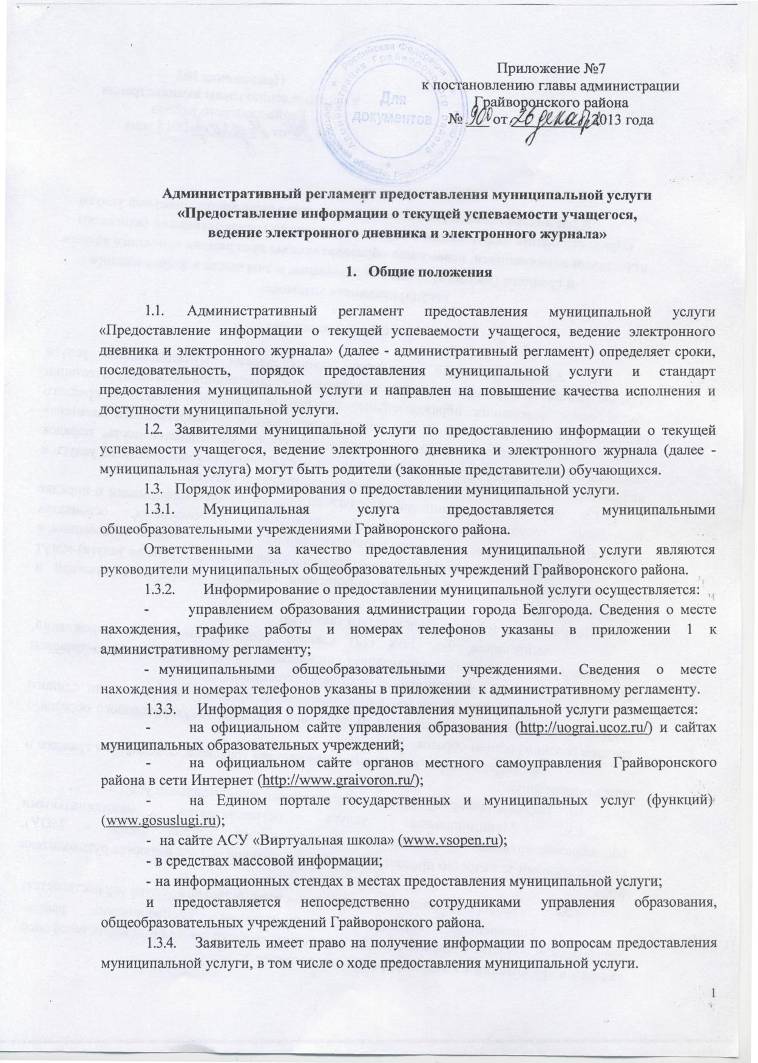 Информирование граждан о порядке предоставления муниципальной услуги обеспечивается сотрудниками управления образования и общеобразовательных учреждений Грайворонского района непосредственно на личном приеме, а также по телефону. При общении с гражданами (по телефону или лично) ответственные специалисты должны корректно и внимательно относиться к гражданам, не унижая их чести и достоинства. Устное информирование о порядке предоставления муниципальной услуги должно проводиться с использованием официально - делового стиля речи.Информация о предоставлении муниципальной услуги должна содержать сведения:-	о действиях родителей (законных представителей), являющихся основанием для предоставления муниципальной услуги;-	о порядке предоставления муниципальной услуги;-	о перечне документов для предоставления муниципальной услуги;-	о должностных лицах, ответственных за предоставление муниципальной услуги и графике приема получателей муниципальной услуги;-	об основаниях для отказа в предоставлении муниципальной услуги;-	о порядке обжалования действий (бездействия) должностных лиц, предоставляющих муниципальную услугу.1.3.5.	Места получения информации о предоставлении муниципальной услуги оборудуются информационными стендами, на которых размещается следующая информация:-	номера телефонов, графики личного приема граждан уполномоченными должностными лицами;-	извлечения из нормативных правовых актов, содержащих нормы, регулирующие порядок предоставления муниципальной услуги;-	перечень документов, необходимых для предоставления муниципальной услуги;основания для прекращения, приостановления или отказа в предоставлении муниципальной услуги;порядок обжалования решений и действий (бездействия) органа, предоставляющего муниципальную услугу, а также должностных лиц;-	наименование, адрес и номер телефона вышестоящего органа.1.3.6. Консультации (справки) по вопросам предоставления муниципальной услуги даются специалистами отдела общего и дополнительного образования управления образования, общеобразовательных учреждений в приемные дни лично, а также по телефону.При устном обращении специалист, осуществляющий прием и консультирование, в пределах своей компетенции дает ответ самостоятельно.При невозможности самостоятельно ответить на поставленные вопросы специалистом, принявшим телефонный звонок, данный звонок должен быть переадресован на другое должностное лицо, или же обратившемуся гражданину должен быть сообщен телефонный номер, по которому можно получить необходимую информацию, или заявителю должен быть предложен один из трех вариантов дальнейших действий:изложить суть обращения в письменной форме;назначить другое удобное для заявителя время для консультации;3)	дать консультацию в трехдневный срок по контактному телефону, указанному заявителем.Оказание муниципальной услуги включает предоставление доступа к Интернет-ресурсу https://www.vsopen.ru по обращению заявителя.Муниципальная услуга оказывается в течение всего учебного года. Предоставление муниципальной услуги производится круглосуточно в сети Интернет.Стандарт предоставления муниципальной услуги2.1.	Наименование услуги - муниципальная услуга «Предоставление информации о текущей успеваемости учащегося, ведение электронного дневника и электронного журнала».2.2.	Муниципальная услуга осуществляется муниципальными общеобразовательными учреждениями Грайворонского района.2.3.	Результатами предоставления муниципальной услуги являются доведение до получателя актуальной и достоверной информации в форме электронного дневника, сведений о ходе и содержании образовательного процесса, расписание занятий на текущий учебный период, перечень изучаемых тем и содержание выдаваемых учащимся домашних заданий, а также сообщение получателю услуги информации о текущей успеваемости и промежуточной аттестации учащегося, сведений об оценках, посещаемости уроков за текущий учебный период.2.4.	Ответы на обращения заинтересованных в получении информации лиц даются в сроки, предусмотренные действующим законодательством Российской Федерации.Срок непосредственного предоставления муниципальной услуги - с момента предоставления получателем муниципальной услуги в образовательное учреждение заявления на предоставление информации о текущей успеваемости учащегося, ведение электронного дневника по форме, согласно приложению 3 к административному регламенту, до момента подачи письменного отказа, в том числе через электронную почту, от предоставления муниципальной услуги по форме, согласно приложению 4 к административному регламенту либо окончания обучающимся образовательного учреждения или отчисления из него.Предоставление муниципальной услуги осуществляется в соответствии со следующими нормативными правовыми актами:-	Конституцией Российской Федерации, принятой всенародным голосованием 12.12.1993 года (официальный текст опубликован в издании «Российская газета», № 7, 21.01.2009);-	Федеральным законом от 06.10.2003 года № 131-ФЗ «Об общих принципах организации местного самоуправления в Российской Федерации» (первоначальный текст опубликован в издании «Российская газета», № 202, 08.10.2003);-	Федеральным законом от 27.07.2012 года № 210-ФЗ «Об организации предоставления государственных и муниципальных услуг» (первоначальный текст опубликован в издании «Российская газета», № 168, 30.07.2010);-	Федеральным законом от 09 февраля 2009 года № 8-ФЗ «Об обеспечении доступа к информации о деятельности государственных органов и органов местного самоуправления» (первоначальный текст опубликован в издании «Российская газета», № 25, 13.02.2009);  Федеральным законом от 29.12.2012 года №273-ФЗ «Об образовании в РФ»; 2.7.	Для получения информации о муниципальной услуге заявителю необходимо обратиться в общеобразовательное учреждение любым доступным способом - в устном (лично или по телефону) и письменном (с помощью почты или подачи заявления в электронной форме).2.8.	Основания для отказа.2.8.1.	В приеме заявления:-	текст письменного обращения не поддается прочтению, о чем в течение 7 календарных дней со дня регистрации обращения сообщается заявителю, если его фамилия и почтовый адрес поддаются прочтению;-	в запросе не указаны фамилия, имя, отчество заявителя, его почтовый адрес или адрес электронной почты для направления ответа на запрос.2.8.2.	В предоставлении муниципальной услуги:-	по письменному обращению получателя муниципальной услуги;-	в случае выбытия обучающегося из образовательного учреждения.2.9.	Муниципальная услуга предоставляется на безвозмездной основе.2.10.	Максимальный срок ожидания в очереди при подаче запроса о предоставлении муниципальной услуги не может превышать 15 минут.2.11.	Вход в здание МОУ, управления образования оформлен вывеской.Прием заинтересованных в получении муниципальной услуги лиц осуществляется согласно графику приема, который вывешен на информационных стендах в местах предоставления муниципальной услуги.Кабинеты приема заявителей должны быть оборудованы вывесками с указанием:-	номера кабинета;-	фамилии, имени, отчества и должности специалиста, осуществляющего прием.Рабочее место специалиста должно быть оборудовано компьютерной техникой с возможностью доступа к необходимым информационным базам данных, печатающими устройствами.Места для приема заявителей оборудуются стульями и столами для возможности оформления документов. Для ожидания приема заявителям отводится специальное место, оборудованное стульями, а также информационными стендами.В целях обеспечения конфиденциальности сведений одновременное консультирование и (или) прием двух и более заявителей одним специалистом не допускается.2.12. Показатели доступности и качества муниципальной услуги:-	степень информированности граждан о порядке предоставления муниципальной услуги (доступность информации о муниципальной услуге, возможность выбора способа получения информации);-	возможность выбора заявителем формы обращения за предоставлением муниципальной услуги (лично, посредством почтовой связи, в форме электронного документооборота через единый портал государственных и муниципальных услуг);-	своевременность предоставления муниципальной услуги в соответствии со стандартом ее предоставления, установленным административным регламентом.Состав, последовательность и сроки выполнения административных процедур (действий), требования к порядку их выполнения, в том числе в электронной форме3.1.	Предоставление муниципальной услуги включает в себя следующие административные процедуры:-	обращение заявителя в устном или письменном виде;-	подготовка ответа заявителю, осуществление регистрации пользователя, присвоение ему логина и пароля;-	предоставление информации о текущей успеваемости.Описание последовательности действий административных процедур административного регламента представлено в блок-схеме (приложение 5 к административному регламенту).Обращение заявителя.3.3.1. Обращение заявителя в устном порядке.Основанием для начала исполнения административной процедуры служит обращение заявителя в образовательное учреждение лично либо по телефону.При устном обращении специалист, осуществляющий прием и консультирование, в пределах своей компетенции дает ответ самостоятельно. При невозможности самостоятельно ответить на поставленные вопросы специалистом, принявшим телефонный звонок, данный звонок должен быть переадресован на другое должностное лицо, или же обратившемуся гражданину должен быть сообщен телефонный номер, по которому можно получить необходимую информацию, или заявителю должен быть предложен один из трех вариантов дальнейших действий:изложить суть обращения в письменной форме;назначить другое удобное для заявителя время для консультации;дать консультацию в трехдневный срок по контактному телефону, указанному заявителем.3.3.2.	Прием письменного обращения заявителя о предоставлении муниципальной услуги и его регистрация.Основанием для начала исполнения административной процедуры является поступление в образовательное учреждение письменного обращения в виде почтового отправления, сообщения по электронной почте или факсимильной связи.Обращение регистрируется в день поступления в журнале регистрации заявлений и обращений граждан, рассматривается руководителем и направляется с резолюцией исполнителю.Срок рассмотрения обращения не должен превышать 3 календарных дней.Результатом исполнения административной процедуры является прием и регистрация обращения заявителя.3.3.3.	Рассмотрение письменного обращения и подготовка на него ответа. Рассмотрение и работу по письменным обращениям осуществляют специалисты в соответствии с резолюцией руководителя. В ответе на письменное обращение, включая обращения, полученные с использованием средств электронной почты, специалист, осуществляющий подготовку ответа на обращение, указывает логин и пароль для входа в систему.В случае необходимости получения дополнительной информации у заявителя, направившего обращение, уточнения вопросов, изложенных в обращении, специалист может пригласить заявителя на личную беседу.Приглашение заявителя на беседу осуществляется по телефону, факсу, посредством использования электронных средств связи, почтой и другими способами, но не позднее чем за три календарных дня до назначенной даты проведения беседы. В случае отказа заявителя от приглашения на беседу (или неявки при наличии подтверждения о приглашении заявителя предложенным способом в надлежащий срок) ответ на обращение подготавливается по существу рассмотренных вопросов с указанием на то, что недостаточность информации, обусловленная неявкой заявителя на личную беседу, может повлечь недостаточно детальное рассмотрение обращения. При этом в ответе на обращение перечисляются вопросы, факты и обстоятельства, по которым необходимо пояснение заявителя для всестороннего и полного разрешения вопросов, поставленных в обращении. Специалист, ответственный за предоставление муниципальной услуги, осуществляет подготовку ответа в доступной для восприятия заявителем форме, содержание которого максимально полно отражает объем запрашиваемой информации. В ответе на письменное обращение, включая обращения, полученные с использованием средств электронной почты, специалист, осуществляющий подготовку ответа на обращение, указывает фамилию, имя, отчество, а также номер телефона для справок.Подготовка ответа на письменные обращения заинтересованных лиц осуществляется в порядке и сроки, установленные действующим законодательством.3.3.4. Предоставление муниципальной услуги в электронном виде. При личном обращении заявителя в общеобразовательное учреждение и предоставлении им документа, удостоверяющего личность, специалист, ответственный за предоставление муниципальной услуги, осуществляет регистрацию заявителя (пользователя) на Интернет-ресурсе https://www.vsopen.ru и присваивает ему логин и пароль.Для получения муниципальной услуги заявителю необходимо зайти на указанный сайт и в поле «Авторизация» ввести полученные логин и пароль, затем щелкнуть по кнопке «Войти». В верхнем меню выбрать «Успеваемость» и пройти по ссылке «Дневник» (для просмотра электронного дневника) или «Табель успеваемости» (для просмотра электронного журнала).3.4.	Результатом предоставления муниципальной услуги является получение заявителем доступа к Интернет-ресурсу https://www.vsopen.ru и получение информации о текущей успеваемости ребенка.3.5.	Способом фиксации предоставления муниципальной услуги является регистрация письменных обращений в день поступления в журнале регистрации заявлений.Формы контроля за исполнением административного регламента4.1.	Текущий контроль за предоставлением муниципальной услуги осуществляется начальником управления образования администрации Грайворонского района Белгородской области.Текущий контроль осуществляется в форме проверок соблюдения и исполнения специалистами положений настоящего административного регламента, иных нормативных правовых актов, определяющих порядок выполнения административных процедур.По результатам проверок должностное лицо, осуществляющее текущий контроль, дает письменные указания по устранению выявленных отклонений и нарушений и контролирует их исполнение.4.2.	Контроль за полнотой и качеством предоставления муниципальной услуги включает в себя проведение проверок, выявление и устранение нарушений прав заявителей, рассмотрение, принятие в пределах компетенции решений.Проверки могут быть плановыми (осуществляться на основании годовых планов работы) и внеплановыми.Внеплановые проверки осуществляются на основании жалоб граждан или организаций, изложенных в письменной или устной форме.По итогам проверки оформляется справка, в которой содержатся сведения о выявленных нарушениях с указанием сроков устранения замечаний. Результаты проверки нарушений в предоставлении муниципальной услуги доводятся до граждан и организаций в письменной форме.По результатам проведенных проверок в случае выявления нарушений прав заявителей осуществляется привлечение виновных лиц к ответственности в соответствии с законодательством Российской Федерации.4.3. Должностное лицо несет ответственность за соблюдение последовательности административных действий (административных процедур) и сроков их выполнения, установленных административным регламентом.Ответственность специалиста закрепляется его должностной инструкцией в соответствии с требованиями действующего законодательства.Досудебный (внесудебный) порядок обжалования решений и действий (бездействия) органа, предоставляющего муниципальную услугу, а также должностных лиц5.1.	В случае нарушения прав заявителей они имеют право на обжалование действий (бездействия) должностного лица, а также принимаемого решения при предоставлении муниципальной услуги, обратившись с жалобой на имя начальника управления образования администрации Грайворонского района или главы администрации Грайворонского района.Жалоба может быть направлена по почте, с использованием информационно-телекоммуникационной сети «Интернет», официального сайта управления образования, единого портала государственных и муниципальных услуг, а также может быть принята при личном приеме заявителя.5.2.	Заявители могут обжаловать действия или бездействие должностных лиц образовательных учреждений Грайворонского района - в управление образования администрации Грайворонского района.5.3.	При обращении заявителя муниципальной услуги устно к начальнику управления образования ответ на обращение (жалобу) может быть дан устно в ходе личного приема. При обращении заявителя муниципальной услуги письменно - ответ заявителю дается исключительно в письменной форме по существу поставленных в обращении вопросов.В письменном обращении (жалобе) указываются:-	фамилия, имя, отчество гражданина (а также фамилия, имя, отчество уполномоченного представителя в случае обращения с жалобой представителя);-	контактный почтовый адрес;-	предмет обращения;-	личная подпись гражданина (его уполномоченного представителя) и дата.Письменное обращение (жалоба) должно быть написано разборчивым почерком, не содержать нецензурных выражений.Обращения граждан, содержащие обжалование решений, действий (бездействия) конкретных должностных лиц, не могут направляться этим должностным лицам для рассмотрения и (или) ответа.Все обращения (жалобы), поданные в письменной форме, регистрируются ответственным лицом управления образования администрации Грайворонского района в журнале. Зарегистрированные обращения передаются начальнику управления образования администрации Грайворонского района для назначения лица, ответственного за их рассмотрение.Если в результате рассмотрения обращения жалоба признана обоснованной, начальник управления образования администрации Грайворонского района, принимает решение о применении мер и вида ответственности к лицам, допустившим в ходе предоставления муниципальной услуги нарушения требований законодательства Российской Федерации, настоящего регламента.Если обращение в ходе рассмотрения признано необоснованным, заявителю направляется сообщение о результате рассмотрения обращения с указанием причин признания его необоснованным.В случае установления в ходе или по результатам рассмотрения жалобы признаков состава административного правонарушения или преступления, начальник управления образования администрации Грайворонского района незамедлительно направляет имеющиеся материалы в органы прокуратуры.По результатам рассмотрения обращения (жалобы) лицо, ответственное за его рассмотрение, подготавливает ответ (сообщение) заявителю, который согласуется и подписывается начальником управления образования администрации Грайворонского района.5.10.	Жалоба, поступившая в орган, предоставляющий муниципальную услугу, подлежит рассмотрению в течение пятнадцати календарных дней со дня ее регистрации, а в случае обжалования отказа органа, предоставляющего муниципальную услугу, либо должностного лица органа, предоставляющего муниципальную услугу, в приеме документов у заявителя либо в исправлении допущенных опечаток и ошибок или в случае обжалования нарушения установленного срока таких исправлений - в течение пяти календарных дней со дня ее регистрации.5.11.	Управление образования администрации Грайворонского района отказывает в удовлетворении жалобы в следующих случаях:а)	наличие вступившего в законную силу решения суда, арбитражного суда по жалобе о том же предмете и по тем же основаниям;б)	подача жалобы лицом, полномочия которого не подтверждены в порядке, установленном законодательством Российской Федерации;в)	наличие решения по жалобе, принятого ранее в отношении того же заявителя и по тому же предмету жалобы.Управление образования администрации Грайворонского района вправе оставить жалобу без ответа в следующих случаях:а)	наличие в жалобе нецензурных либо оскорбительных выражений, угроз жизни, здоровью и имуществу должностного лица, а также членов его семьи;б)	отсутствие возможности прочитать какую-либо часть текста жалобы, фамилию, имя, отчество (при наличии) и (или) почтовый адрес заявителя, указанные в жалобе.В случае если причины, по которым ответ по существу поставленных в жалобе вопросов не мог быть дан, в последующем заявителем были устранены, заявитель вправе вновь обратиться с жалобой.5.12. Заявитель может обратиться с жалобой, в том числе в следующих случаях:-	нарушение срока регистрации заявления;-	нарушение срока предоставления муниципальной услуги;-	требование у заявителя документов, не предусмотренных административным регламентом;-	отказ заявителю в приеме документов, предоставление которых предусмотрено административным регламентом для предоставления муниципальной услуги;-	отказ в предоставлении муниципальной услуги, если основания отказа не предусмотрены административным регламентом;-	затребование с заявителя при предоставлении муниципальной услуги платы, не предусмотренной действующим законодательством;-	отказ органа, предоставляющего муниципальную услугу, в исправлении допущенных опечаток и ошибок в выданных в результате предоставления муниципальной услуги документах либо нарушение установленного срока таких исправлений.5.13. В случае невозможности урегулирования спора (разногласия) он подлежит разрешению в установленном законодательством Российской Федерации судебном порядке.Приложение 1к административному регламентупредоставления муниципальной услуги«Предоставление информациио текущей успеваемости учащегося,ведение электронного дневникаи электронного журнала»Информация об адресах и телефонахуправления образования администрации Грайворонского районаУправление образования администрации Грайворонского района:309370, Грайворонский район, г.Грайворон, ул. Мира, д.19Режим работы:рабочие дни с понедельника по пятницу, с 8.00 час. до 17.00 час.Перерыв: с 12.00 час. до 13.00 час.Суббота, воскресенье - выходной.Начальник – Клыженко Людмила ВладимировнаТел/факс: 8 (47261) 4-52-58.Тел: 8 (47261) 4-62-94. E-mail: grajw_rono@mail.ru  Дни и часы приема: четверг с 8.00 час. до 12.00 час.Заместитель  начальника управления - Краснокутский Николай Васильевич, в его отсутствие – заместитель начальника отдела – Пискун Наталья Ивановна. Тел.: 8 (47261) 4-62-94, 4-63-76. Дни и часы приема: четверг с 8.00 до 12.00 час.Приложение 2к административному регламентупредоставления муниципальной услуги«Предоставление информациио текущей успеваемости учащегося,ведение электронного дневникаи электронного журнала»Информация об адресах и телефонах муниципальных общеобразовательных учрежденийПриложение 3к административному регламентупредоставления муниципальной услуги«Предоставление информациио текущей успеваемости учащегося,ведение электронного дневникаи электронного журнала»«форма»Заявлениеродителей (законных представителей) на предоставление информациио текущей успеваемости их ребенка в форме электронного дневникаДиректору 	(наименование учреждения)(Ф.И.О. директора)Родителя (законного представителя):ФИО 	Место регистрации: 	Улица 	кв. 	Дом 	корп. 	Телефон 	Паспорт: серия 	№ 	Выдан 	ЗАЯВЛЕНИЕ Прошу предоставлять информацию о текущей успеваемости моего ребенка (сына, дочери) 	(фамилия, имя, отчество)обучающегося 	 класса, в форме электронного дневника по следующему адресу электронной почты 	               или в иной форме (указать какой) 	«______	» ____________	201__г.(подпись)Приложение 4к административному регламентупредоставления муниципальной услуги«Предоставление информациио текущей успеваемости учащегося,ведение электронного дневникаи электронного журнала»«форма»Заявлениеродителей (законных представителей) на предоставление информациио текущей успеваемости их ребенка в форме электронного дневникаДиректору 	(наименование учреждения)(Ф.И.О. директора)Родителя (законного представителя):ФИО 	Место регистрации: 	Улица 	кв. 	Дом 	корп. 	Телефон 	Паспорт: серия 	№ 	Выдан 	ЗАЯВЛЕНИЕ Прошу отменить предоставление информации о текущей успеваемости моего ребенка (сына, дочери) 	(фамилия, имя, отчество)обучающегося 	 класса, через электронную почту, и предоставлять ее в традиционной форме (школьного дневника обучающегося) 	 	«	» 	201	г.(подпись)Приложение 5к административному регламентупредоставления муниципальной услуги«Предоставление информациио текущей успеваемости учащегося,ведение электронного дневникаи электронного журнала»БЛОК-СХЕМА№ п/пОбразовательные учреждения Грайворонского районаЮридический адресФ.И.О.Телефон/ФаксМуниципальное бюджетное общеобразовательное учреждение "Средняя общеобразовательная школа с углубленным изучением отдельных предметов" города Грайворона Грайворонского района Белгородской области309370, Белгородская область, Грайворонский район, г. Грайворон, ул. Горького, д.2Шевченко Валентина Викторовна(47261)4-54-30(47261)4-53-30Муниципальное бюджетное общеобразовательное учреждение "Средняя общеобразовательная школа им. В.Г. Шухова" города Грайворона Грайворонского района Белгородской области309370, Белгородская область, Грайворонский район, г. Грайворон, ул. Мира, д.61-аУстинова Ольга Олеговна(47261)4-55-43(47261)4-63-50Муниципальное бюджетное общеобразовательное учреждение "Головчинская средняя общеобразовательная школа  с углубленным изучением отдельных предметов" Грайворонского района Белгородской области309377, Белгородская область, Грайворонский район, с. Головчино, ул. Смирнова, д.2Понеделко Николай Павлович(47261)3-52-72(47261)3-51-57Муниципальное бюджетное общеобразовательное учреждение "Гора-Подольская средняя общеобразовательная школа " Грайворонского района Белгородской области309382, Белгородская область, Грайворонский район, с. Гора-Подол, ул.Борисенко, д.48ЕБеспалов Виктор Григорьевич(47261)4-64-48Муниципальное бюджетное общеобразовательное учреждение "Дорогощанская средняя общеобразовательная школа" Грайворонского района Белгородской области309390, Белгородская область, Грайворонский район, с. Дорогощь, пер. Первомайский, д.1Игнатенко Вера Ивановна(47261)41-1-90Муниципальное бюджетное общеобразовательное учреждение " Ивано-Лисичанская средняя общеобразовательная школа" Грайворонского района Белгородской области309397, Белгородская область, Грайворонский район, с. Ивановская Лисица, ул. Комсомольская, д.24Галайко Иван Николаевич(47261)4-81-12Муниципальное бюджетное общеобразовательное учреждение "Козинская средняя общеобразовательная школа" Грайворонского района Белгородской области309384, Белгородская область, Грайворонский район, с. Козинка, ул. Центральная, д.18Светличная Наталья Николаевна(47261)4-75-23(47261)4-75-19Муниципальное бюджетное общеобразовательное учреждение "Безыменская средняя общеобразовательная школа" Грайворонского района Белгородской области309381, Белгородская область, Грайворонский район, с. Безымено, ул. Октябрьская, д.77аГомон Павел Алексеевич(47261)4-77-93(47261)4-77-85Муниципальное бюджетное общеобразовательное учреждение "Почаевская средняя общеобразовательная школа" Грайворонского района Белгородской области309395, Белгородская область, Грайворонский район, с. Почаево, ул. Кирова, д.1Смогарева Надежда Владимировна(47261)4-91-49Муниципальное бюджетное общеобразовательное учреждение" Смородинская средняя общеобразовательная школа" Грайворонского района Белгородской области309394, Белгородская область, Грайворонский район, с. Смородино,ул. Выгон, д.62Смородинова Валентина Ивановна(47261)4-21-47(47261)4-21-49Муниципальное бюджетное общеобразовательное учреждение "Мокро-Орловская средняя общеобразовательная школа" Грайворонского района Белгородской области309392, Белгородская область, Грайворонский район, с. Мокрая- Орловка, ул. Центральная, д.45Кузьменко Ольга Дмитриевна(47261)6-41-17Муниципальное бюджетное общеобразовательное учреждение "Дунайская основная общеобразовательная школа им. А.Я.Волобуева" Грайворонского района Белгородской области309391, Белгородская область, Грайворонский район, с. Дунайка, ул. Школьная, д.19Кравченко Елена Ивановна(47261)4-31-47Муниципальное бюджетное общеобразовательное учреждение "Горьковская основная общеобразовательная школа" Грайворонского района Белгородской области309387, Белгородская область, Грайворонский район, п. Горьковский,ул. Молодежная, д.2Анпилов Константин Николаевич(47261)3-57-47Муниципальное бюджетное общеобразовательное учреждение "Добросельская основная общеобразовательная школа" Грайворонского района Белгородской области309385, Белгородская область. Грайворонский район, с. Доброе, ул. Грайворонская, д.18аАнпилова Алла Вениаминовна(47261)3-51-34Муниципальное бюджетное общеобразовательное учреждение "Новостроевская основная общеобразовательная школа" Грайворонского района Белгородской области309380, Белгородская область, Грайворонский район, с.Новостроевка-Первая, ул. Первомайская, д.68Фёдорова Людмила Анатольевна(47261)4-71-17Муниципальное бюджетное общеобразовательное учреждение "Косиловская основная общеобразовательная школа" Грайворонского района Белгородской области309396, Белгородская область, Грайворонский район, с. Косилово, ул. Горянка, д. 30Выходцева Ольга Афанасьевна(47261)6-11-87Муниципальное бюджетное общеобразовательное учреждение "Порозовская основная общеобразовательная школа "Грайворонского района Белгородской области309393, Белгородская область, Грайворонский район, с. Пороз, ул. Сергеевка, д.2Кренева Вера Павловна(47261)4-31-66Муниципальное бюджетное общеобразовательное учреждение для детей дошкольного и младшего школьного возраста "Чапаевская начальная школа-детский сад" Грайворонского района Белгородской области309374, Белгородская область, Грайворонский район, п. Чапаевский, ул.Центральная, д. 7АКириченко Любовь Ивановна(47261)3-71-31